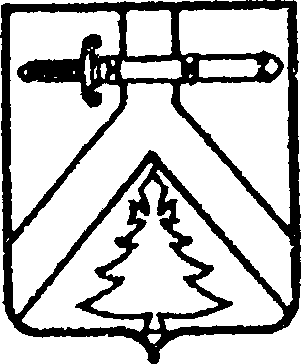 РОССИЙСКАЯ ФЕДЕРАЦИЯКРАСНОЯРСКИЙ КРАЙ КУРАГИНСКИЙ РАЙОНШАЛОБОЛИНСКИЙ  СЕЛЬСКИЙ  СОВЕТ ДЕПУТАТОВРЕШЕНИЕ19.02.2021                           с. Шалоболино                                  № 5/1-18р     Об утверждении  Положения о порядке и условиях предоставления в аренду (безвозмездное пользование) муниципального имущества из перечня муниципального имущества администрации Шалоболинский  сельсовет        В соответствии с Федеральным законом от 24.07.2007 № 209-ФЗ «О развитии малого и среднего предпринимательства в Российской Федерации», Федерального закона от 06.10.2003 № 131-ФЗ «Об общих принципах организации местного самоуправления в Российской Федерации», на основании Устава муниципального образования Шалоболинский  сельсовет Курагинского муниципального района Красноярского края,  Шалоболинский сельский Совет депутатов РЕШИЛ:    1. Утвердить Положение о порядке и условиях предоставления в аренду (безвозмездное пользование) муниципального имущества из перечня  муниципального имущества администрации Шалоболинского сельсовета, предоставляемого субъектам малого и среднего предпринимательства и организациям, образующим инфраструктуру поддержки субъектов малого и среднего предпринимательства, согласно приложению № 1 к настоящему решению.   2. Настоящее решение вступает в силу со дня, следующего за днём его официального опубликования в  газете «Сельский вестник».Председатель сельского                                                         Г.С МелешкоСовета депутатов	,					                     Глава сельсовета                                                                   А.С.Антошкина      Приложение № 1                                           к решению Шалоболинского Совета депутатовот 19.02.2021 № 5/1-18р Положениео порядке и условиях предоставления в аренду (безвозмездное пользование) муниципального имущества из перечня  муниципального имущества администрации Шалоболинского сельсовета, предоставляемого субъектам малого и среднего предпринимательства и организациям, образующим инфраструктуру поддержки субъектов малого и среднего предпринимательстваI. Общие положения           1. Настоящее Положение разработано в соответствии с Федеральным законом от 26.07.2006 № 135-ФЗ "О защите конкуренции", Федеральным законом от 24.07.2007 № 209-ФЗ "О развитии малого и среднего предпринимательства в Российской Федерации" и определяет порядок и условия предоставления в аренду (безвозмездное пользование) муниципального  имущества из перечня муниципального имущества администрации Шалоболинского сельсовета  (далее - имущество), предоставляемого субъектам малого и среднего предпринимательства и организациям, образующим инфраструктуру поддержки субъектов малого и среднего предпринимательства (далее - субъекты и организации).Действие настоящего Положения не распространяется на отношения, возникающие в связи с предоставлением в аренду земельных участков, включенных в перечень имущества, предоставляемого субъектам и организациям.Порядок и условия заключения договора аренды, в том числе на новый срок, предусмотренные настоящим Положением, распространяются на физических лиц не являющихся индивидуальными предпринимателями и применяющих специальный налоговый режим «Налог на профессиональный доход» (далее - физические лица).         2. Заключение договора аренды имущества осуществляется:а) по результатам торгов (конкурса, аукциона) на право заключения договора аренды с субъектами в порядке, установленном федеральным законодательством.б) без проведения торгов с субъектами и организациями в порядке предоставления муниципальной преференции без предварительного согласия антимонопольного органа.II. Перечень документов, представляемых в администрацию  Шалоболинского сельсовета субъектами и организациями3. Субъекты и организации, заинтересованные в предоставлении имущества в аренду (безвозмездное пользование), представляют в соответствии с главами III, IV настоящего                  Положения в администрации  Шалоболинского сельсовета,  соответствующее заявление (приложения N 1, 2 к настоящему Положению) с приложением следующих документов:документ, подтверждающий полномочия лица, подписавшего заявление;доверенность представителя (в случае представления документов доверенным лицом).При представлении заявления организацией дополнительно к документам, указанным в абзацах втором, третьем настоящего пункта, прилагаются копии учредительных документов.При предоставлении заявления физическим лицом дополнительно к документам, указанным в абзацах втором, третьем настоящего пункта, прилагается справка о постановке на учет физического лица в качестве налогоплательщика налога на профессиональный доход. В случае, предусмотренном частью 5 статьи 4 Федерального закона от 24.07.2007 № 209-ФЗ "О развитии малого и среднего предпринимательства в Российской Федерации", субъекты заявляют о соответствии условиям отнесения к субъектам малого и среднего предпринимательства.III. Порядок предоставления имущества в аренду субъектами организациям при заключении договоров аренды на новый срок4. По истечении срока действия договора аренды, заключенного по результатам проведения торгов или без их проведения в соответствии с законодательством Российской Федерации, заключение с субъектом или организацией договора аренды на новый срок осуществляется в соответствии с частью 9 статьи 17.1 Федерального закона от 26.07.2006 № 135-ФЗ "О защите конкуренции".5. Субъект или организация, заинтересованные в заключении договора аренды имущества на новый срок, предоставляют не позднее чем за 90 календарных дней до окончания срока такого договора в администрацию Шалоболинского сельсовета заявление (приложение № 1 к настоящему Положению) с указанием срока предоставления имущества в аренду. К заявлению прилагаются документы, предусмотренные пунктом 3 настоящего Положения.6. Заявление регистрируется администрацией сельсовета, в день поступления, на заявлении проставляется отметка о дате поступления заявления.7. Администрация сельсовета в течение 30 календарных дней со дня получения заявления и документов принимает решение о предоставлении имущества в аренду на новый срок или решение об отказе в предоставлении имущества в аренду на новый срок и в течение 5 календарных дней со дня его принятия направляет почтовым отправлением заинтересованному субъекту или организации по адресу, указанному в заявлении, мотивированное письменное извещение о принятом решении или вручает его под роспись указанным лицам.8. Решение об отказе в предоставлении имущества в аренду на новый срок принимается администрацией сельсовета в случаях, предусмотренных частью 10 статьи 17.1 Федерального закона 26.07.2006 № 135-ФЗ "О защите конкуренции".9. В случае если в соответствии с законодательством Российской Федерации на распоряжение имуществом, закрепленным на праве хозяйственного ведения или оперативного управления, требуется согласие собственника этого имущества, администрация сельсовета в течение 5 рабочих дней со дня получения заявления и документов, предусмотренных главой  II настоящего Положения, направляет в исполнительный орган государственной власти края, уполномоченный на согласование сделки с соответствующим имуществом, заявление о даче согласия на распоряжение имуществом и направляет заинтересованному субъекту или организации письменное уведомление о приостановлении срока рассмотрения заявления до получения решения о даче согласия либо решения об отказе в даче согласия.Администрация сельсовета в течение 5 календарных дней со дня получения решения о даче согласия на распоряжение имуществом либо решения об отказе в даче согласия на распоряжение имуществом принимает соответственно решение о предоставлении имущества в аренду на новый срок либо решение об отказе в предоставлении имущества в аренду на новый срок и направляет почтовым отправлением заинтересованному субъекту или организации по адресу, указанному в заявлении, мотивированное письменное извещение о принятом решении или вручает его под подпись указанным лицам.  10. Администрация сельсовета не позднее 90 календарных дней со дня принятия решения о предоставлении имущества в аренду на новый срок обеспечивает в порядке, предусмотренном Федеральным законом от 05.04.2013 № 44-ФЗ "О контрактной системе в сфере закупок товаров, работ, услуг для обеспечения государственных и муниципальных нужд", осуществление закупки услуг по определению в соответствии с законодательством, регулирующим оценочную деятельность в Российской Федерации, величины месячной арендной платы за предоставляемое по договору аренды имущество, а также по проведению кадастровых работ в случае необходимости осуществления государственного кадастрового учета части (частей) объекта недвижимого имущества.В случае, указанном в абзаце первом пункта 9 настоящего Положения, Уполномоченная организация не позднее 90 календарных дней со дня получения решения о даче согласия на распоряжение имуществом обеспечивает в порядке, предусмотренном Федеральным законом от 05.04.2013 № 44-ФЗ "О контрактной системе в сфере закупок товаров, работ, услуг для обеспечения государственных и муниципальных нужд", Федеральным законом от 18.07.2011 № 223-ФЗ "О закупках товаров, работ, услуг отдельными видами юридических лиц", осуществление закупки услуг по определению в соответствии с законодательством, регулирующим оценочную деятельность в Российской Федерации, величины месячной арендной платы за предоставляемое по договору аренды имущество, а также по проведению кадастровых работ в случае необходимости осуществления государственного кадастрового учета части (частей) объекта недвижимого имущества.11. В течение 5 рабочих дней со дня принятия решения о предоставлении имущества в аренду на новый срок со дня получения отчета оценщика и (или) результата кадастровых работ Администрация сельсовета осуществляет подготовку и направляет подписанный договор аренды имущества субъекту или организации.IV. Порядок предоставления имущества в аренду (безвозмездноепользование) в порядке предоставления субъектами организациям муниципальной преференции12. Право заключить договор аренды имущества, включенного в перечень, без проведения торгов имеют субъекты и организации в случае, указанном в подпункте "б" пункта 2 настоящего Положения.Право заключить договор безвозмездного пользования имуществом, включенным в перечень, без проведения торгов имеют организации в случае, указанном в пункте 3 настоящего Положения.13. Субъект или организация, заинтересованные в предоставлении имущества в порядке предоставления муниципальной преференции, представляют в администрацию сельсовета заявление (приложение N 2 к настоящему Положению) о предоставлении имущества в аренду (безвозмездное пользование) в порядке предоставления муниципального преференции, в котором указывают наименование имущества, цель использования и срок, на который предоставляется имущество.К заявлению прилагаются документы, предусмотренные пунктом 3 главы II настоящего Положения.Сведения о юридических лицах и об индивидуальных предпринимателях, отвечающих условиям отнесения к субъектам малого и среднего предпринимательства, которые внесены в единый реестр субъектов малого и среднего предпринимательства и размещены в информационно-телекоммуникационной сети Интернет, не требуют документального подтверждения субъектами. Такие сведения проверяются администрацией сельсовета самостоятельно в течение срока, предусмотренного для принятия решения по поступившему заявлению.14. Заявление с прилагаемыми документами, указанными в пункте 13 настоящего Положения, регистрируется администрацией сельсовета, в день поступления, на заявлении проставляется отметка о дате поступления заявления.15. Администрация сельсовета рассматривает заявление о предоставлении имущества в аренду (безвозмездное пользование) и представленные документы в течение 30 календарных дней со дня их поступления.16. В случае поступления в администрацию сельсовета заявления о предоставлении имущества в аренду (безвозмездное пользование) в порядке предоставления муниципальной преференции, в отношении которого соответствующее заявление ранее поступило от другого лица, администрация сельсовета в течение 5 рабочих дней со дня его поступления осуществляет подготовку уведомления о приостановлении срока рассмотрения поступившего позднее заявления и направляет такое уведомление заявителю.Рассмотрение поступившего позднее заявления о предоставлении имущества в аренду (безвозмездное пользование) в порядке предоставления муниципальной преференции приостанавливается до принятия решения о предоставлении имущества в аренду (безвозмездное пользование) в порядке предоставления муниципальной преференции или до принятия решения об отказе в таком предоставлении по поступившему ранее заявлению.В случае поступления в течение одного дня двух и более заявлений о предоставлении одного имущества в аренду (безвозмездное пользование) в порядке предоставления муниципальной преференции очередность рассмотрения заявлений определяется по номеру их регистрации.17. При отсутствии оснований для отказа в предоставлении имущества в аренду администрация сельсовета в течение 30 календарных дней со дня поступления заявления о таком предоставлении принимает решение о предоставлении имущества в аренду в порядке предоставления муниципальной преференции.18. В случае если в соответствии с законодательством Российской Федерации на распоряжение имуществом, закрепленным на праве хозяйственного ведения или оперативного управления, требуется согласие собственника этого имущества, администрация сельсовета в течение 5 рабочих дней со дня получения заявления и документов, направляет в исполнительный орган государственной власти края, уполномоченный на согласование сделки с соответствующим имуществом, заявление о даче согласия на распоряжение имуществом и направляет заинтересованному субъекту или организации письменное уведомление о приостановлении срока рассмотрения заявления до получения решения о даче согласия либо решения об отказе в даче согласия.Администрация сельсовета в течение 5 календарных дней со дня получения решения о даче согласия на распоряжение имуществом либо решения об отказе в даче согласия на распоряжение имуществом принимает соответственно решение о предоставлении имущества в аренду (безвозмездное пользование) в порядке предоставления муниципальной преференции либо решение об отказе в таком предоставлении.19. Администрация сельсовета не позднее 90 календарных дней со дня принятия решения о предоставлении имущества в аренду в порядке предоставления государственной преференции обеспечивает в порядке, предусмотренном Федеральным законом от 05.04.2013 № 44-ФЗ "О контрактной системе в сфере закупок товаров, работ, услуг для обеспечения государственных и муниципальных нужд", осуществление закупки услуг по определению в соответствии с законодательством, регулирующим оценочную деятельность в Российской Федерации, величины месячной арендной платы за предоставляемое по договору аренды имущество, а также по проведению кадастровых работ в случае необходимости осуществления государственного кадастрового учета части (частей) объекта недвижимого имущества.При предоставлении имущества в аренду в порядке предоставления государственной преференции в случае, указанном в абзаце первом пункта 18 настоящего Положения, Уполномоченная организация не позднее 90 календарных дней со дня получения решения о даче согласия на распоряжение имуществом обеспечивает в порядке, предусмотренном Федеральным законом от 05.04.2013 N 44-ФЗ "О контрактной системе в сфере закупок товаров, работ, услуг для обеспечения государственных и муниципальных нужд", Федеральным законом от 18.07.2011 N 223-ФЗ "О закупках товаров, работ, услуг отдельными видами юридических лиц", осуществление закупки услуг по определению в соответствии с законодательством, регулирующим оценочную деятельность в Российской Федерации, величины месячной арендной платы за предоставляемое по договору аренды имущество, а также по проведению кадастровых работ в случае необходимости осуществления государственного кадастрового учета части (частей) объекта недвижимого имущества.20. Решение об отказе в предоставлении имущества в аренду (безвозмездное пользование) в виде муниципальной преференции принимается администрацией сельсовета по основаниям, предусмотренным частью 5 статьи 14 Федерального закона от 24.07.2007 № 209-ФЗ "О развитии малого и среднего предпринимательства в Российской Федерации", а также по следующим основаниям:а) лицо, заинтересованное в предоставлении имущества в аренду (безвозмездное пользование) не является субъектом или организацией;б) в отношении имущества, указанного в заявлении субъекта или организации, принято решение о его предоставлении на торгах;в) на день подачи заявления субъектом или организацией уже рассмотрено ранее поступившее заявление другого субъекта или организации и по нему принято решение о предоставлении имущества;г) имущество ранее предоставлено другому лицу;д) указанное в заявлении целевое использование имущества, закрепленного на праве хозяйственного ведения или оперативного управления, не соответствует целевому использованию, предусмотренному перечнем;е) в случае, указанном в абзаце первом пункта 18 настоящего Положения, отсутствует согласие исполнительного органа государственной власти края  на распоряжение имуществом;ж) имущество не включено в перечень.21. В течение 5 календарных дней со дня принятия решения о предоставлении имущества в аренду в виде муниципальной преференции администрация сельсовета направляет почтовым отправлением заинтересованному субъекту или организации по адресу, указанному в заявлении, мотивированное письменное извещение о принятом решении или вручает его под роспись указанным лицам.Приложение N 1к Положению о порядке и условиях предоставленияв аренду (безвозмездное пользование)государственного имуществаиз перечня государственного имуществаТюменской области, предоставляемогосубъектам малого и среднегопредпринимательства и организациям,образующим инфраструктуру поддержкисубъектов малого и среднего предпринимательства                                            (наименование должности, Ф.И.О.                                       руководителя Уполномоченного органа,                                                Уполномоченной организации)                                   от _____________________________________                                   (наименование субъекта малого и среднего                                       предпринимательства или организации,                                        образующей инфраструктуру поддержки                                                субъектов малого и среднего                                                       предпринимательства)                                   ________________________________________                                   ________________________________________                                      (адрес места нахождения, регистрации)                                   ________________________________________                                (идентификационный номер налогоплательщика,                            основной государственный регистрационный номер)                                 Заявление                о заключении договора аренды на новый срок    Прошу     заключить     договор     аренды     следующего     имущества__________________________________________________________________________,расположенного  (-ых)  по  адресу:  ___________________________________, нановый срок до ___.___._______.    Информацию    о    принятом   решении   прошу   направить   по   адресу___________________________________________________________________________или     сообщить     по    телефону    для    получения    решения    лично__________________________________________________________________________.Дата _______________/ ____________________        Подпись       Расшифровка подписиПриложение N 2к Положению о порядке и условиях предоставленияв аренду (безвозмездное пользование)муниципального имуществаиз перечня муниципального имуществаадминистрации________, предоставляемогосубъектам малого и среднегопредпринимательства и организациям,образующим инфраструктуру поддержкисубъектов малого и среднего предпринимательства                                                      ________________________________________                                                              (наименование должности, Ф.И.О.                                                      руководителя Уполномоченного органа,                                                     Уполномоченной организации)                                                    от _____________________________________                                                    (наименование субъекта малого и среднего                                                    предпринимательства или организации,                                                    образующей инфраструктуру поддержки                                                    субъектов малого и среднего                                                    предпринимательства)                                                   ________________________________________                                                   ________________________________________                                                       (адрес места нахождения, регистрации)                                                  ________________________________________                                                 (идентификационный номер налогоплательщика,                                               основной государственный регистрационный номер)Заявление         о заключении договора аренды (безвозмездного пользования)    Прошу  заключить  договор  аренды,  безвозмездного  пользования (нужноеподчеркнуть) следующего имущества__________________________________________________________________    ,расположенного (-ых) по адресу:____________________________________________________________________,в    порядке    предоставления    государственной   преференции   на   срок____________________________________________________________________    Цель использования имущества____________________________________________________________________  Вид фактически осуществляемой деятельности (для организаций, образующихинфраструктуру  поддержки  субъектов малого и среднего предпринимательства)____________________________________________________________________    Информацию о принятом решении прошу направить по адресу:____________________________________________________________________или сообщить по телефону для получения решения лично____________________________________________________________________    Приложение:______________________________________________________________________________________________________________________________________________   (перечень документов)Дата _______________/ ____________________         Подпись       Расшифровка подписи